ПРОЕКТ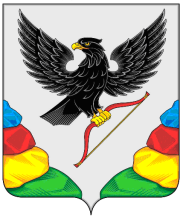 АДМИНИСТРАЦИЯ МУНИЦИПАЛЬНОГО РАЙОНА     «НЕРЧИНСКИЙ РАЙОН» ЗАБАЙКАЛЬСКОГО КРАЯПОСТАНОВЛЕНИЕ  марта 2024 года                                                                                                    №          г. НерчинскО трудоустройстве в приоритетном порядке отдельных категорий граждан на территории Нерчинского районаВо исполнение пункта 4 постановления Губернатора Забайкальского края от 7 сентября 2023 года № 64 «О трудоустройстве в приоритетном порядке отдельных категорий граждан», руководствуясь статьей 25 Устава муниципального района «Нерчинский район», в целях содействия 
в трудоустройстве в приоритетном порядке отдельных категорий граждан, администрация муниципального района «Нерчинский район»:1. Подведомственным учреждениям администрации муниципального района «Нерчинский район» обеспечить в приоритетном порядке трудоустройство лиц, которые:1) являются ветеранами боевых действий, принимавшими участие (содействовавшими выполнению задач) в специальной военной операции 
на территориях Донецкой Народной Республики, Луганской Народной Республики и Украины с 24 февраля 2022 года, на территориях Запорожской области и Херсонской области с 30 сентября 2022 года, уволенными с военной службы (службы, работы);2) являются лицами, принимавшими в соответствии с решениями органов государственной власти Донецкой Народной Республики, Луганской Народной Республики участие в боевых действиях в составе Вооруженных Сил Донецкой Народной Республики, Народной милиции Луганской Народной Республики, воинских формирований и органов Донецкой Народной Республики 
и Луганской Народной Республики начиная с 11 мая 2014 года;3) являются лицами, принимавшими участие в специальной военной операции на территориях и в сроки, указанные в подпунктах 1 и 2 настоящего пункта, в составе частных военных компаний.2. Рекомендовать юридическим лицам, включая некоммерческие организации, и индивидуальным предпринимателям, осуществляющим деятельность на территории муниципального района «Нерчинский район» обеспечить в приоритетном порядке трудоустройство лиц, указанных в пункте 1 настоящего распоряжения.3. Настоящее постановление опубликовать в газете «Нерчинская звезда».4. Настоящее постановление вступает в силу на следующий день, после дня его официального опубликования в газете «Нерчинская звезда».И.о. Главы муниципального района«Нерчинский район»                                                                            Б.Н. Протасов       